Содержание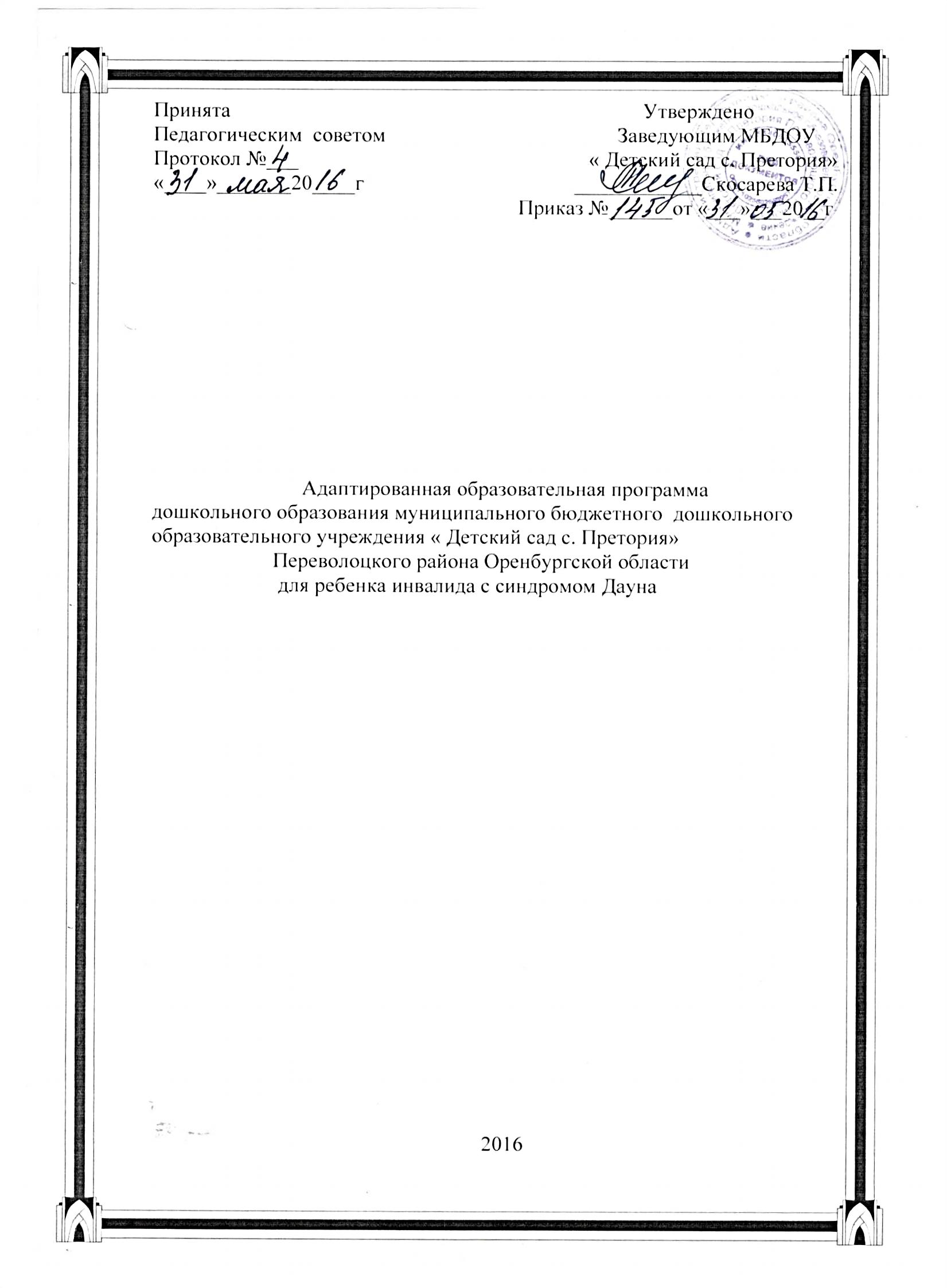   1.Целевой раздел 1.1. Пояснительная записка Адаптированной образовательной программы дошкольного образования для ребенка с ОВЗ (синдром Дауна)……………. 3 1.2. Цели и задачи реализации Программы…………………………………… 4 1.3. Принципы и подходы к реализации Программ………………………….. 4 1.4. Характеристики, значимые для разработки и реализации Программы…. 5 1.5. Планируемые результаты как целевые ориентиры освоения воспитанником Программы ……………………………………………………...7  II. Содержательный раздел 1. Коррекционно-образовательная деятельность в соответствии с направлениями развития ребенка с синдромом Дауна, представленными в пяти образовательных областях ………………………………………………..102.2. Особенности образовательной деятельности разных видов и культурных практик ………………………………………………………………………….192.3. Организация коррекционно-развивающей деятельности для ребенка с синдромом Дауна……………………………………………………………….. 192.4. Основные формы взаимодействия с семьей………………………………23      III. Организационный раздел 3.1. Обеспеченность методическими материалами и средствами обучения и воспитания ………………………………………………………………………24 3.2.Организация режима пребывания детей в детском саду………………….253.3.Режим дня и организация воспитательно- образовательного процесса детей………………………………………………………………………………263.4.Организация развивающей предметно-пространственной среды для ребенка с синдромом Дауна в группе…………………………………………..28  I. ЦЕЛЕВОЙ РАЗДЕЛ 1.1.Пояснительная записка         На современном этапе в условиях внедрения ФГОС ДО концепция интегрированного обучения и воспитания является ведущим направлением в развитии специального образования в нашей стране. Это означает равномерное включение развивающейся в условиях недостаточности (психической, физической, интеллектуальной) личности во все возможные и необходимые сферы жизни социума, ее достойный социальный статус и самореализацию в обществе.      Постепенное включение ребенка с ограниченными возможностями здоровья в коллектив сверстников с помощью взрослого требует от педагога новых психологических установок на формирование умения взаимодействовать в едином детском коллективе. Такой ребенок может реализовать свой потенциал лишь при условии вовремя начатого и адекватно организованного процесса воспитания и обучения, удовлетворения как общих с нормально развивающимися детьми, так и особых образовательных потребностей, заданных характером его психического развития.        Индивидуальная адаптированная образовательная программа МБДОУ «Детский сад с. Претория» для ребенка с ОВЗ (синдром Дауна) (далее – Программа) разработана на основании нормативно-правовых документов, регламентирующих функционирование системы дошкольного и коррекционного образования в Российской Федерации: - Федеральный закон от 29.12.2012 № 273- ФЗ «Об образовании в Российской Федерации» - Приказ Минобрнауки России от 17 октября 2013 г. N 1155 «Об утверждении федерального государственного образовательного стандарта дошкольного образования» - Комментарии Минобрнауки России к ФГОС дошкольного образования от 28.02.2014 г. № 08-249 - Приказ Минобрнауки России от 30августа 2013 г. N 1014 «Об утверждении Порядка организации и осуществления образовательной деятельности по основным общеобразовательным программам – образовательным программам дошкольного образования» - Приказ Минобрнауки России от 28.12.2010 г. № 2106 «Об утверждении и введении в действие федеральных требований к образовательным учреждениям в части охраны здоровья обучающихся, воспитанников» - Письмо Минобрнауки России от 07.06.2013 г. № ИР-535/07 «О коррекционном и инклюзивном образовании детей» - Постановление главного государственного санитарного врача Российской Федерации от 15 мая 2013 года №26 «Об утверждении Санитарно-эпидемиологических требований к устройству, содержанию и организации режима работы дошкольных образовательных организаций» (СанПиН 2.4.3049-13). - Индивидуальная программа реабилитации ребенка-инвалида. - Основная образовательная программа дошкольного образования МБДОУ с. Претория.     Программа обеспечивает комплексную психолого-педагогическую и медико- социальной помощь, ориентируясь на основные характеристики образовательной системы учреждения (объем, содержание и планируемые результаты в виде целевых ориентиров Программы).         Программа предусмотрена для освоения ребенком с синдромом Дауна в возрасте с 4- х лет образовательных отношений в общеразвивающей группе сверстников.       Программа разработана на основе базовых специальных коррекционных программ: «Коррекционно-развивающее обучение и воспитание» / Е.А. Екжанова, Е.А. Стребелева.  «Обучение и развитие детей раннего и младшего дошкольного возраста «Ступеньки»/ А.Е. Иванова, О.Ю. Кравец. «Ранняя педагогическая помощь детям с отклонениями в развитии «Маленькие ступеньки» / М. Питерси, Р. Трилор. 1.2. Цели и задачи реализации индивидуальной адаптированной образовательной программы для ребенка с ОВЗ Цель реализации Программы: ранняя коррекция психофизического развития ребенка с синдромом Дауна с учетом его возрастных и индивидуальных особенностей в условиях общеразвивающей группы сверстников. Достижение поставленной цели предусматривает решение следующих задач: - создать условия для всестороннего развития ребенка с синдромом Дауна в целях обогащения его социального опыта и гармоничного включения в коллектив сверстников; - осуществлять необходимую коррекцию недостатков в психофизическом развитии ребенка; - формировать у ребенка представления о самом себе и элементарных навыках для выстраивания адекватной системы положительных личностных оценок и позитивного отношения к себе; умения сотрудничать со взрослыми и сверстниками, адекватно воспринимать окружающие предметы и явления, положительно относиться к ним; - объединить обучение и воспитание в целостный образовательный процесс на основе духовно-нравственных и социокультурных ценностей и принятых норм поведения в интересах человека, семьи, общества; - взаимодействовать с родителями воспитанника (законных представителей) для обеспечения полноценного психофизического развития ребенка с синдромом Дауна. 1.3. Принципы и подходы к формированию Программы      Программа построена на следующих принципах: - онтогенетическом, основанном на учете последовательности возникновения и развития психических функций и новообразований в онтогенезе, его реализация позволяет учесть общие закономерности развития применительно к ребёнку с синдромом Дауна, построить модель коррекционно-развивающего обучения, ориентированного на учет сензитивных периодов в развитии психических функций; - развивающего обучения связан с необходимостью не только преодоления отставания и нормализации развития, но и его обогащения, то есть амплификации развития; определение индивидуальных возможностей ребенка с синдромом Дауна возможно только при активном участии педагогов, которые «ведут» развитие ребенка, выявляют его потенциальные возможности, зону ближайшего развития»; - коррекционной направленности воспитания и обучения, предполагающий индивидуально-дифференцированный подход к ребенку, построенный на учете структуры и выраженности нарушений ребенка, выявлении его потенциальных возможностей ребенка; является одним из ведущих в воспитании и обучении детей с ОВЗ; пронизывает все звенья воспитательно-образовательного процесса; - учета ведущего вида деятельности, основной акцент делается на организации самостоятельных детских «открытий» в процессе разнообразных видов деятельности детей (игре, общении, исследовании и пр.); педагог выступает, прежде всего, как организатор образовательного процесса; - системности опирается на представление о речи, как о сложной функциональной системе, структурные компоненты которой находятся в тесном взаимодействии, в связи с этим изучение речи, процесса ее развития и коррекции нарушений предполагает воздействие на все компоненты, все стороны речевой функциональной системы; - психологической комфортности, взаимоотношения между детьми и взрослыми строятся на основе доброжелательности, поддержки и взаимопомощи; - целостности, стратегия и тактика образовательной работы с детьми опирается на представление о целостной жизнедеятельности ребенка. У ребенка формируется целостное представление о мире, себе самом, социокультурных отношениях; - вариативности, детям предоставляются возможности выбора материалов, видов активности, участников совместной деятельности и общения, информации, способа действия; - непрерывности, обеспечивается преемственность в содержании, технологиях, методах между дошкольным и начальным общим образованием, определяется вектор на дальнюю перспективу развития; - интеграции образовательных областей в соответствии с возрастными возможностями и особенностями детей, спецификой и возможностями образовательных областей; - гибкого распределения компонентов режима в течение дня; - интерактивный принцип построения образовательного процесса на основе разработанной «Сетки важных дел» в основной образовательной программе дошкольного образования ДОУ, в которую включены основные события, ориентированные на все направления развития ребенка дошкольного возраста.         Такой подход обеспечивает: «проживание» ребенком содержания дошкольного образования во всех видах детской деятельности; поддержание эмоционально- положительного настроя в течение всего периода освоения Программы; многообразие форм подготовки и проведения мероприятий; возможность реализации принципа построения программы по спирали (от простого к сложному); выполнение функции сплочения общественного и семейного дошкольного образования (включение в совместную образовательную деятельность родителей воспитанников).        1.4. Характеристика ребенка с синдромом ДаунаСиндром Дауна - врожденное нарушение развития, проявляющееся умственной отсталостью, нарушением роста костей и другими физическими аномалиями. Для больных с синдромом Дауна характерно сохранение физических черт, свойственных ранней стадии развития плода, в том числе узких раскосых глаз, придающих больным внешнее сходство с людьми монголоидной расы; маленькая округлая голова, гладкая влажная отечная кожа, сухие истонченные волосы маленькие округлые уши, маленький нос, толстые губы, поперечные бороздки на языке, который зачастую высунут наружу, т. к. не помещается в полости рта. Пальцы короткие и толстые, мизинец сравнительно мал и обычно загнут вовнутрь. Расстояние между первым и вторым пальцами на кистях и стопах увеличены. Конечности короткие, рост, как правило, значительно ниже нормы.     Интеллект обычно снижен до уровня умеренной умственной отсталости. Традиционно описываются такие черты, как покорность, ласковость, сочетающиеся с упрямством, отсутствием гибкости, склонность к подражательству, а также чувство ритма и любовь к танцам.                   Особенности развития ребенка с синдромом Дауна            Структура психического недоразвития ребенка с синдромом Дауна своеобразна: речь появляется поздно и на протяжении всей жизни остаётся недоразвитой, понимание речи недостаточное, словарный запас бедный, часто встречается звукопроизношения в виде дизартрии или дислалии. Трудности в освоении речи связаны с частыми инфекционными заболеваниями среднего уха, снижением остроты слуха, пониженным мышечным тонусом, маленькой полостью рта, задержкой в интеллектуальном развитии; кроме того, маленькие и узкие ушные каналы. Всё это отрицательно влияет на слуховое восприятие и умение слушать, то есть слышать последовательные согласованные звуки окружающей среды, концентрировать на них внимание и узнавать их.           Ребенок с синдромом Дауна фиксируют своё внимание на единичных особенностях зрительного образа, предпочитает простые стимулы и избегает сложных изобразительных конфигураций.          Эмоциональная сфера остаётся практически сохранённой. Они могут любить, смущаться, обижаться, хотя иногда бывают раздражительными, злобными и упрямыми. Большинство из них любопытны и обладают хорошей подражательной способностью, что способствует привитию навыков самообслуживания и трудовых процессов. Уровень навыков и умений, которого может достичь ребенок с синдромом Дауна весьма различен. Это обусловлено генетическими и средовыми факторами.          Коррекционное обучение ребенка с синдромом Дауна может привести к значительным сдвигам в его развитии, что должно повлиять на качество жизни и дальнейшую судьбу. Характеристика воспитанника с синдромом Дауна Воспитанник 7 лет (подготовительная группа).          Темп деятельности неравномерный. Объём устойчивой работоспособности значительно ниже возрастной нормы.        Внимание сконцентрировать в достаточной мере не способен, грубо снижены переключаемость и концентрация. Процессы запоминания и воспроизведения сформированы, но ниже пределов возрастной нормы.       Произвольная регуляция деятельности и поведения не сформирована. Волевые установки не сформированы.      Запас представлений об окружающем мире, и общая осведомленность в пределах обиходно-бытовой тематики.      Восприятие основных геометрических форм и цветов частично сформировано, называет основные цвета и некоторые оттенки. Знает геометрические фигуры (круг, квадрат, треугольник, овал). Представления о величине и размеру не достаточно развиты (большой - маленький).       Ориентировка на собственном теле и в пространстве в стадии формирования. Представления о частях суток, днях недели, временах года сформированы частично; владеет понятиями «утро, день, ночь», продолжает путать времена года, их последовательность. Самостоятельно не выкладывает предметы в возрастающей и убывающей последовательности.         Называет предметы из разных тематических групп, иногда пользуется обобщающими понятиями. Выделяет 4-лишний предмет на хорошо отработанном лексическом материале. Выделяет элементарные сходство и различия между предметами и явлениями.              Конструирует по образцу (простейшие сооружения). Мелкая моторика слабо развита. Штрихует и раскрашивает самостоятельно, но не всегда соблюдает контур. Владеет прямым счетом до 5, итоговое число не выделяет. Понятия: «одинаково», «больше», поровну частично усвоены.       Системное недоразвитие речи. Уровень актуального развития 4-5 лет.1.5. Планируемые результаты как целевые ориентиры освоения воспитанником индивидуальной адаптированной образовательной программы         Планируемые результаты освоения Программы представлены в виде целевых ориентиров – характеристик возможных достижений ребенка, которые зависят от ряда факторов, в том числе: от характера, структуры и степени выраженности первичных нарушений; от наличия и степени выраженности вторичных нарушений: психофизических свойств ребенка с синдромом Дауна (скорости целенаправленных психических процессов, выносливости, эффективности долговременной декларативной памяти), свойств, обеспечивающих управление психическими процессами (устойчивости целенаправленного поведения, гибкости психических процессов, торможения психических реакций, планирования поведения); сенсомоторных возможностей (удержания равновесия и передвижения, зрительно-моторной координации, билатерального взаимодействия рук); интегративных возможностей (зрительно- моторного, слухоречевого подражания, ориентировочно-исследовательского поведения).         Реализация программы предполагает оценку индивидуального развития ребенка в рамках педагогического мониторинга (диагностики).         Мониторинг индивидуального детского развития проводится три раза в год (в сентябре, январе и в мае), целью которого является определение уровня психического развития и состояния интеллекта ребенка с синдромом Дауна.        Обследование высших психических функций возможно при использовании методики Е.А. Стребелевой (Приложение 1).            Интересующие сведения можно получить при использовании таких методов, как непосредственная беседа с родителями ребёнка, педагогическое наблюдение. Педагогическое наблюдение должно быть специально спланированным, точно ориентированным и систематическим. Оно позволяет оценить степень форсированности деятельности в целом — ее целенаправленность, организованность, произвольность, способность к планированию действий. Особенно важно наблюдение за познавательной активностью ребенка, в процессе которого может отмечаться мотивационный аспект деятельности.           Полученные сведения позволяют в дальнейшем целенаправленно вносить коррективы в организацию процесса воспитания и обучения ребенка с синдромом Дауна.     II. Содержательный раздел 2.1. Коррекционно-образовательная деятельность в соответствии с направлениями развития ребенка с синдромом Дауна, представленными в пяти образовательных областях Содержание коррекционно-развивающей работы по освоению ребенком с синдромом Дауна пяти образовательных областей – социально-коммуникативное, познавательное, речевое, художественно-эстетическое и физическое развитие осуществляется по основной образовательной программе дошкольного образования ДОУ и ориентировано на разностороннее развитие ребенка с учетом его возрастных и индивидуальных возможностей.                                       Содержание образовательных областейСодержание образовательных областей предполагает перспективное тематическое планирование коррекционно-образовательного процесса на 2015-2016 учебный год (приложение 2, 3, 4) 2.2. Особенности образовательной деятельности разных видов и культурных практик       С целью обеспечения воспитаннику радостно и содержательно прожить период дошкольного детства ритм жизни ребенка в детском саду задается чередованием различных видов деятельности.                                                   Ритмическая структура дня День делится на три блока: 1. Утренний образовательный блок – продолжительность с 08.00 до 09.00 часов, включает в себя: - самостоятельную деятельность; - образовательную деятельность ребенка в ходе режимных моментов; - взаимодействие с семьей. Организуется в виде группового сбора «Утро радостных встреч». Его задачи: - установить комфортный социально-психологический климат; - пообщаться с ребенком, посмеяться и повеселиться; - познакомить ребенка с новыми материалами; - ввести новую тему и обсудить ее. 2. Развивающий блок – продолжительность с 09.00 до 12.15 часов, включает в себя - организованную образовательную деятельность; - образовательную деятельность в ходе режимных моментов. 3. Вечерний образовательный блок – продолжительность с 15.00 до 16.00 часов - включает в себя: - организованную образовательную деятельность; - самостоятельную деятельность; - образовательную деятельность в ходе режимных моментов; - взаимодействие с семьей. Организуется в виде группового сбора «Вечер воспоминаний». Задачи вечернего сбора: - пообщаться по поводу прожитого дня; - обменяться впечатлениями; - пообщаться с ребенком, посмеяться и повеселиться;  - подвести итоги разных видов активности в течение дня.                                               Ритмическая структура недели Ритмическая структура недели задается соотнесением определенных событий в жизни группы с фиксированными днями недели.                  Ритмическая структура года (сетка важных дел в основной                                               образовательной программе ДОУ)              2.3. Организация коррекционно-развивающей деятельности для ребенка с синдромом Дауна          Основной формой организации коррекционно-развивающей деятельности в дошкольном образовательном учреждении для ребенка с синдромом Дауна являются индивидуальные педагогические мероприятия, на которых осуществляется формирование, коррекция и компенсация психических процессов и развитие языковой системы. Коррекционно-развивающая работа предполагает четкую организацию пребывания ребенка в детском саду, правильное распределение нагрузки в течение дня, координацию и преемственность в работе логопеда, дефектолога, психолога, воспитателей, музыкального руководителя, инструктора по физическому воспитанию.           Цель коррекционной работы – это максимальная коррекция и компенсация психических процессов и познавательных способностей ребенка с синдромом Дауна; освоение им коммуникативной функции языка, приближенными к возрастным нормативам.           Для определения наиболее оптимальных путей в осуществлении индивидуально ориентированной психолого-педагогической помощи в ДОУ функционирует ППМС служба сопровождения дошкольников.                 В соответствии с поставленными целями в ходе реализации программы решаются следующие задачи: - системное, комплексное изучение личностных психофизических особенностей ребенка, способствующее накоплению количественных и качественных показателей для определения содержания и основных направлений коррекционной работы; - сочетание изучения развития ребенка с целенаправленным педагогическим воздействием, позволяющим программировать динамику перехода ребенка из зоны актуального развития в зону ближайшего развития; - систематическая регистрация результатов обследования, позволяющая проследить эффективность коррекционно-педагогического воздействия, помогающая определить перспективу развития ребенка и выработать рекомендации по дальнейшему воспитанию и обучению; - интеграция полученных в результате обследования данных в различные образовательные занятия; - использование новейших методик и технологий для оказания комплексной дифференцированной помощи ребенку, испытывающих затруднения в различных видах деятельности.                     Коррекционная работа включает время, отведенное на: - индивидуальные коррекционно-развивающие занятия учителя-логопеда, учителя- дефектолога; - непосредственно образовательную деятельность, осуществляемую в процессе организации различных видов детской деятельности (игровой, коммуникативной, трудовой, познавательно-исследовательской, продуктивной, музыкально-художественной, чтения) с квалифицированной коррекцией недостатков в психофизическом развитии ребенка; - образовательную деятельность с квалифицированной коррекцией недостатков в развитии ребенка, осуществляемую в ходе режимных моментов; - самостоятельную деятельность ребенка; - взаимодействие с семьей ребенка по реализации индивидуальной адаптированной программы дошкольного образования для ребенка с синдромом Дауна.                  Структура коррекционной работы представлена блоками: I блок. Диагностический            Для успешности воспитания и обучения ребенка необходима правильная оценка его возможностей и выявление особых образовательных потребностей. В связи с этим особая роль отводится психолого-медико-педагогической диагностике, позволяющей: - выявить индивидуальные психолого-педагогические особенности ребенка с синдромом Дауна; - спланировать коррекционные мероприятия, разработать программы коррекционной работы; - оценить динамику развития и эффективность коррекционной работы; - определить условия воспитания и обучения ребенка; - консультировать родителей ребенка.           Одним из основных принципов диагностики нарушенного развития является комплексный подход, который включает всестороннее обследование, оценку особенностей развития ребенка с синдромом Дауна всеми специалистами и охватывает познавательную деятельность, поведение, эмоции, волю, состояние зрения, слуха, диагностический коррекционно- развивающий информационно- просветительская работа консультативная работа двигательной сферы, соматическое состояние, неврологический статус. Изучение ребенка включает медицинское (на уровне медицинских учреждений) и психолого-педагогическое обследование.           Обследование ребенка проводится индивидуально педагогом-психологом, учителем-дефектологом, учителем-логопедом, воспитателем. На основании данных, полученных каждым специалистом, на психолого-медико-педагогическом консилиуме выносится коллегиальное заключение, и составляются рекомендации для разработки индивидуальной адаптированной программы, с учетом его возможностей и особенностей, ведется планирование коррекционных мероприятий.          В середине учебного года ПМПк специалистов проводит промежуточный мониторинг динамики развития, его успешности в усвоении основной и индивидуальной коррекционной программы развития, куда в случае необходимости вносятся изменения. В конце учебного года (май) консилиум обсуждает результаты коррекционно-развивающего обучения ребенка на основании динамического наблюдения и делает вывод об эффективности коррекционно-образовательной работы. Педагог-психолог осуществляет диагностику (плановая и по запросу) интеллектуальной сферы, эмоционально-волевой сферы, детско-родительских отношений в семье, межличностных отношений в детской группе. Учитель-дефектолог проводит комплексную оценку интеллектуального развития воспитанника, особенностей развития психических процессов. Учитель-логопед проводит комплексное обследование речи детей, которое включает: обследование звукопроизношения, фонематического восприятия и навыков звукового анализа и синтеза, лексического строя речи, особенностей словообразования, грамматического строя речи, связной речи. Воспитатель осуществляет наблюдение за ребенком в течение дня. Медицинское обследование включает изучение данных анамнеза, изучение и оценку соматического здоровья в соответствии с возрастом ребенка и диагнозом. II блок. Коррекционно-развивающий          Коррекционно-развивающая работа с ребенком осуществляется индивидуально ежедневно (в чередовании разными специалистами).         Большая часть мероприятий проводится в отдельных, специально оборудованных для этого кабинетах. Кабинеты оснащены дидактическим и учебным материалом, обеспечивающим возможность проведения эффективной коррекционной работы.             Продолжительность одного организованного педагогического мероприятия составляет 10-15 минут, включая непосредственно содержательный аспект в соответствии с сеткой важных дел, пальчиковые игры и игровые упражнения, артикуляционную гимнастику, интерактивные мультимедийные презентации, подвижные и речевые игры, исследовательскую деятельность, организационные и заключительные моменты занятия.             Содержание материала подобрано таким образом, чтобы способствовать не только преодолению незрелости познавательно-речевой сферы ребенка, но и его социальной адаптации к окружающей действительности, формированию познавательных интересов.             Содержание психолого-педагогической работы по освоению ребенком образовательных областей в группе наряду с задачами, отражающими специфику образовательной области, включает реализацию коррекционно-развивающих задач.             Коррекционно-развивающая работа строится на основе личностно- дифференцированного подхода с включением оперирования разными видами обучения, методами и приемами актуализации знаний ребенка и его психических процессов.            Дифференциация деятельности педагогических работников группы и Содержание работы определяется с учетом индивидуальных и возрастных особенностей ребенка, структуры отклоняющего дефекта в рамках единой лексической темы и планируется на каждую неделю.         Одним из условий повышения эффективности коррекционно-педагогической работы является создание адекватной возможностям ребенка предметно-развивающей среды, то есть системы условий, обеспечивающих полноценное развитие всех видов детской деятельности, коррекцию отклонений высших психических функций и становление личности ребенка (культурные ландшафты, физкультурно-игровые и оздоровительные сооружения, предметно-игровая, музыкально-театральная среда и др.).        Важным условием при организации работы в группе является соблюдение специального режима, в том числе речевого. Воспитателю необходимо создать в группе благоприятную внешнюю среду, спокойный эмоциональный фон, постоянно стимулировать ребенка к речевому общению. При подготовке праздников воспитателю следует подбирать лексический материал (стихи, тексты) в соответствии с возможностями ребенка.        Реализация Программы предусматривает обеспечение здоровьесберегающих условий и предполагает: - внесение изменений в режим дня: увеличено время на проведение гигиенических процедур, время, отводимое на сон, прием пищи; - профилактику физических, умственных и психологических перегрузок воспитанника (оптимальный режим учебных нагрузок; широкое варьирование организационных форм коррекционно-образовательной деятельности: использование при планировании работы наиболее доступных методов работы: практических и наглядных, включение движения в образовательный процесс).          Для оптимизации коррекционно-образовательного процесса, повышения его эффективности педагогами используются современные педагогические технологии: игровая технология, технология проектирования, ИКТ.           Реализация основной образовательной программы обеспечивает участие всех детей, независимо от степени выраженности нарушений их развития вместе с нормально- развивающимися детьми в проведении воспитательных, культурно-развлекательных, спортивно-оздоровительных и иных досуговых мероприятиях.  III блок. Информационно просветительская работа           Информирование родителей (законных представителей) по медицинским, социальным, правовым и другим вопросам воспитания и обучения ребенка с синдромом Дауна в условиях общеобразовательной группы сверстников. Для реализации этой задачи организуется работа семинаров, родительских собраний, тренингов, информационных стендов и др. Ответственные за организацию и проведение информационно- просветительской работы: учитель-дефектолог, учитель-логопед, педагог-психолог, старший воспитатель. Психолого-педагогическое просвещение педагогических работников по вопросам развития, обучения и воспитания ребенка с синдромом Дауна. Задача реализуется через посещение и организацию воспитателями группы, учителем-логопедом, учителем- дефектологом семинаров, методических объединений, изучение новинок методической литературы в области логопедии, дефектологии, детской психологии. IV блок. Консультативная работа           Консультативная работа обеспечивает непрерывность психолого-педагогического сопровождения ребенка с синдромом Дауна через взаимодействие учителя-логопеда, учителя-дефектолога с педагогами, специалистами учреждения, семьей воспитанника в вопросах организации психолого-педагогических условий обучения, воспитания, коррекции, развития и социализации, а также реализации индивидуально- дифференцированного и личностно-ориентированного подхода.                          2.4  Основные формы взаимодействия с семьей: 1.Знакомство с семьей: встречи-знакомства, анкетирование семьи. 2.Информирование родителей о ходе образовательного процесса: дни открытых дверей, индивидуальные и групповые консультации, родительские собрания, оформление информационных стендов, организация выставок детского творчества, приглашение родителей на детские концерты и праздники, создание памяток, буклетов. 3.Образование родителей: организация «школы для родителей» (лекции, семинары, семинары-практикумы, проведение мастер-классов, тренингов, создание библиотеки (медиатеки). 4.Совместная деятельность: привлечение родителей к организации конкурсов, прогулок, экскурсий, к участию в детской исследовательской и проектной деятельности.                      Взаимодействие педагогических работников в разработке и реализации                                                       коррекционных мероприятий:    Администрация учреждения осуществляют тесное взаимодействие педагогических и медицинских работников; создают оптимальные условия для организации преемственности в работе сотрудников педагогического коллектива; оказывают методическую помощь педагогам; привлекают родителей к активному участию в коррекционно-педагогическом процессе; оценивают качество и устойчивость результатов коррекционной работы и эффективности проводимых коррекционных воздействий. Музыкальный руководитель развивает музыкальные и творческие способности воспитанника, исходя из его индивидуальных возможностей..Педагог-психолог: 1) оказывает помощь ребенку в адаптации (совместно с воспитателями и медицинским персоналом); 2) проводит психологическую диагностику, предлагает педагогам по ее результатам необходимые рекомендации; 3) организует психолого-диагностическую и психокоррекционную работу с семьей воспитанника; 4) проводит консультативную работу с педагогическим персоналом; 5) направляет профессиональную деятельность на создание социально – психологических условий для комфортного пребывания ребенка в дошкольном учреждении.             Совместная деятельность учителя-дефектолога, учителя-логопеда и воспитателя организуется в соответствии со следующими целями: - повышение эффективности коррекционно-образовательной работы; -оптимизация организационных и содержательных аспектов коррекционно- педагогической деятельности.         Все специалисты, осуществляющие коррекционные мероприятия, сопровождение ребёнка, совместно участвуют в решении следующих задач: определение причин трудностей с помощью комплексной диагностики; разработка индивидуальной адаптированной программы ее реализация; анализ результатов реализации.            Задачу взаимодействия специалистов решает психолого-медико-педагогический консилиум ДОУ (ПМПк).                                              III. Организационный раздел          Организационный раздел индивидуальной адаптированной программы, предполагающий режим дня воспитанника; материально-техническое обеспечение; особенности традиционных событий, праздников и мероприятий; организацию развивающей предметно-пространственной среды соответствует организационному разделу основной образовательной программы ДОУ                3.1. Обеспеченность методическими материалами и средствами обучения и                                                                     воспитания 3.2.Организация режима пребывания детей в детском саду      Детский сад работает по пятидневной рабочей неделе с календарным временем посещения круглогодично (кроме праздничных дней). Организация деятельности взрослого и детей по реализации и освоению программы осуществляется в двух основных моделях организации образовательного процесса – совместной деятельности взрослого и детей и самостоятельной деятельности детей .Основу режима дня составляет точно установленный распорядок сна, бодрствования, приемов пищи, гигиенических и оздоровительных процедур, учитывающий физиологические потребности и физические возможности детей определенного возраста. Каждая возрастная группа имеет свой режим дня, учитывающий особенности дошкольников данного возраста.    Ежедневная организация жизнедеятельности детей        Решение образовательных задач в рамках совместной деятельности взрослого и детей осуществляется как в виде непосредственно образовательной деятельности, так и в виде образовательной деятельности, осуществляемой в ходе режимных моментов (утренний прием детей, прогулка, подготовка ко сну, организация питания и др.)        Непосредственно образовательная деятельность реализуется через организацию совместно организованной деятельности педагога и детей и обеспечение интеграции содержания образования областей программы. Объем образовательной нагрузки (непосредственно образовательной деятельности, образовательной деятельности, осуществляемой в ходе режимных моментов) определяется учебным планом в пределах максимально допустимого объема образовательной нагрузки и требований к ней, установленных Федеральными государственными требованиями к структуре основной общеобразовательной программы дошкольного образования и действующими санитарно-эпидемиологическими правилами и нормами (Постановление от 15мая 2013 г. N 26 «Об утверждении СанПиН 2.4.1.3049-13»)       Формы организации детей с ОВЗ: подгрупповые, индивидуальные, объединение детей и взрослых для совместной деятельности. Непосредственно образовательная деятельность в дошкольном учреждении регламентируется учебным планом, составленным в соответствии с требованиями СанПиНа (общее время НОД в неделю); - группа общеобразовательной направленности для детей от 2 до 3 лет – 10 (1 час. 40 мин); - группа общеобразовательной направленности для детей от 3 до 4 лет – 10 (2 часа 30 мин); - группа общеобразовательной направленности для детей от 4 до 5 лет – 12 (3 часа 20 мин); - группа общеразвивающей направленности для детей от 5 до 6 лет – 13 (6 час.15 мин); - группа общеобразовательной направленности для детей от 6 до 7 лет – 15 (7 час.30 мин) –         Непосредственно образовательная деятельность организуется с детьми на основе реализации принципов развивающего обучения и использования здоровьесберегающих технологий. Между различными видами детской деятельности предусмотрены перерывы длительностью 10 минут. Общий объем самостоятельной деятельности детей соответствует требованиям СанПиН 2.4.1.3049-13 (3-4 часа в день для всех возрастных групп). Образовательная деятельность по физическому развитию основной образовательной программы для детей в возрасте от 3 до 7 лет организуются не менее 3 раз в неделю. Длительность занятий по физическому развитию зависит от возраста детей и составляет: - в младшей группе - 15 мин., - в средней группе - 20 мин., - в старшей группе - 25 мин., - в подготовительной группе - 30 мин.Режим организации жизнедеятельности составлен: - в соответствии с функциональными возможностями детей младшего и старшего дошкольного возраста; - на основе соблюдения баланса между разными видами активности детей; - с учетом социального заказа родителей и нормативно-правовых требований к организации жизнедеятельности в ДОУ. 3.3. Режим дня и организация воспитательно-образовательного процесса детей                 Рациональный режим в группах достигается за счет гибкого режима, который подразумевает четкое соблюдение, интервалов между приемами пищи, длительности суточного сна, времени отхода ко сну; проведение ежедневной прогулки. Но возможны изменения в отдельных режимных процессах, например, проведение НОД в период активного бодрствования не в четко фиксированное время, а в зависимости от конкретных условий, программных задач, самочувствия детей.        Задача воспитателя – создавать положительное настроение у детей, организовывать рациональный двигательный режим, предупреждать детское утомление разумным чередованием разнообразной активной деятельности и отдыха. Использовать в непосредственно образовательной деятельности физкультминутки, двигательные паузы между образовательными ситуациями, разнообразить двигательную деятельность детей в течение дня. Продуманная организация питания, сна, содержательной деятельности каждого ребенка обеспечивает его хорошее самочувствие и активность, предупреждает утомляемость и перевозбуждение. Необходимо уделять внимание закаливанию, о достаточном пребывании детей на свежем воздухе, тщательно контролируя то, как одеты дети, не перегреваются ли они, не переохлаждаются ли, соблюдать все гигиенические требования к температурному, воздушному и световому режиму в помещении группы.              Режим строится в строгом соответствии с санитарно-эпидемиологическими правилами и нормативами СанПиН 2.4.1.3049-13 «Санитарно-эпидемиологическими требованиями к устройству, содержанию и организации режима работы дошкольных образовательных организаций» (от 15.05.2013 г. № 26). Ежедневный утренний прием детей проводится воспитателями и (или) медицинскими работниками, которые опрашивают родителей о состоянии здоровья детей. По показаниям (при наличии катаральных явлений, явлений интоксикации) ребенку проводится термометрия. Выявленные больные дети или дети с подозрением на заболевание в дошкольные образовательные организации не принимаются; заболевших в течение дня детей изолируют от здоровых детей (временно размещают в помещениях медицинского блока) до прихода родителей или их госпитализации в лечебно-профилактическую организацию с информированием родителей.          После перенесенного заболевания, а также отсутствия более 5 дней (за исключением выходных и праздничных дней) детей принимают в дошкольные образовательные организации только при наличии справки с указанием диагноза, длительности заболевания, сведений об отсутствии контакта с инфекционными больными.       Режим дня соответствует возрастным особенностям детей и способствует их гармоничному развитию. Максимальная продолжительность непрерывного бодрствования детей 3 - 7 лет составляет 5,5 - 6 часов, до 3 лет - в соответствии с медицинскими рекомендациями.        Рекомендуемая продолжительность ежедневных прогулок составляет 3 - 4 часа. Продолжительность прогулки определяется учреждением в зависимости от климатических условий. При температуре воздуха ниже минус 15 °C и скорости ветра более 7 м/с продолжительность прогулки рекомендуется сокращать. Прогулки организуются 2 раза в день: в первую половину дня и во вторую половину дня - после дневного сна или перед уходом детей домой.         Прием пищи осуществляется с интервалом 3 - 4 часа и дневной сон. Во время сна детей воспитатель присутствует обязательно (или его помощник) в спальне. На самостоятельную деятельность детей 3 - 7 лет (игры, подготовка к образовательной деятельности, личная гигиена) в режиме дня отводиться не менее 3 - 4 часов. Для детей раннего возраста от 1,5 до 3 лет длительность непрерывной непосредственно образовательной деятельности не превышает 10 мин. Допускается осуществлять образовательную деятельность в первую и во вторую половину дня (по 8 - 10 минут). Допускается осуществлять образовательную деятельность на игровой площадке во время прогулки.         Максимально допустимый объем образовательной нагрузки в первой половине дня в младшей и средней группах не превышает 30 и 40 минут соответственно, а в старшей и подготовительной - 45 минут и 1,5 часа соответственно. В середине времени, отведенного на непрерывную образовательную деятельность, проводят физкультурные минутки. Перерывы между периодами непрерывной образовательной деятельности - не менее 10 минут.         Образовательная деятельность с детьми старшего дошкольного возраста осуществляется во второй половине дня после дневного сна. Ее продолжительность составляет не более 25 - 30 минут в день. В середине непосредственно образовательной деятельности статического характера проводятся физкультурные минутки.                 Образовательную деятельность, требующую повышенной познавательной активности и умственного напряжения детей, организуется в первой половине дня. Для профилактики утомления детей проводятся физкультурная, музыкальная деятельность, хореография и т.п.                                 Организация жизнедеятельности детей 2-3 лет в течение дня                                                               (режим дня) холодный период                                 Организация жизнедеятельности детей 2-3 лет в течение дня                                                        (режим дня) теплый период                  Организация жизнедеятельности детей 3 – 5 лет в течение дня                                             (режим дня) холодный период                  Организация жизнедеятельности детей 5 – 7 лет в течение дня                                                   (режим дня) холодный период3.4 Организация развивающей предметно-пространственной среды для ребенка с синдромом Дауна в группе С появлением в детском саду ребенка администрацией и педагогами созданы необходимые условия, в максимальной степени способствующие получению дошкольного образования, а также его социальному развитию.           На данный момент созданы следующие специальные условия:    - использование специальных образовательных программ и методов обучения и воспитания;       - дидактических материалов (массажные шарики, массажные кольца, игрушки для развития сенсорного восприятия и др.), специальных технических средств обучения и индивидуального пользования (укороченные кисти, насадки на карандаши и кисти);  При проведении коррекционно-развивающей работы с ребенком с проблемами в развитии большое значение имеет правильная организация предметно-пространственной развивающей среды, как в кабинетах специалистов, так и в групповом помещении. Известно, что развивающая среда создает возможности для расширения опыта эмоционально- практического взаимодействия ребенка раннего возраста со взрослыми и сверстниками и позволяет включить в активную познавательную деятельность одновременно всех детей группы. В ней они реализуют свои способности. Среда стимулирует развитие самостоятельности, помогает утвердиться в чувстве уверенности в себе.      Групповое помещение представляет собой хорошо оборудованное, эстетически оформленное, полузамкнутое пространство для игр небольшими подгруппами. Игровые зоны не перегружены оборудованием, так как это затрудняет выбор игр ребенком, - оборудование меняется 1 раз в 2 недели. Общение вне занятий со сверстниками и педагогом положительно влияет на развитие речи ребенка и его интеллектуальное развитие в целом, так как осуществляется в форме игры, интересной ребенку, предоставляющей ему полную свободу выбора действий.      При организации предметно-пространственной развивающей среды в групповом помещении учитывается, что ребенок с синдромом Дауна плохо реагируют на пространственные изменения обстановки и предпочитают в этом смысле стабильность, поэтому расположение мебели и количество развивающих модулей в группе меняется редко.       С возрастом у детей возрастает двигательная активность. У ребенка с синдромом Дауна движения плохо скоординированы, проявляется моторная неловкость, он не обладает быстротой реакции. Поэтому помещение группы одновременно и обеспечивает безопасность и стимулирует двигательную активность. Центр группового помещения - остается свободным. Для формирования сенсорных способностей (в первый период работы акцент делается на развитие слухового и зрительного восприятия), в групповом помещении есть достаточное количество постоянно заменяемых звучащих игрушек и предметов-заместителей.      Так как развитие речи непосредственно связано с развитием мелкой (пальцевой) моторики, в группе предусмотрено большое количеством игр и пособий для развития мелкой моторики. Ребенок предпочитают крупные яркие игрушки, которые сделаны из различных материалов чистых цветов и несложных форм. При этом в группе отсутствуют неестественно окрашенные игрушки, так как у ребенка формируются первичные представления об окружающем.       Организация развивающего пространства в кабинетах специалистов, имеет небольшие размеры, что в какой-то степени усложняет реализацию поставленных задач. Но в кабинетах созданы комфортные, безопасные условия для занятий. Обязательно учитывается такой фактор, как эмоциональное благополучие ребенка. Особое внимание уделено оформлению места для занятий за столом и у зеркала (в кабинете учителя-логопеда). Достаточный уровень освещенности, удобная мебель, яркие картинки и интересные игрушки – важные детали для создания комфортного состояния и детей и специалистов.      Помимо эстетической и психологической составляющих для правильного оснащения логопедического кабинета соблюдаются технические условия. На одной из стен кабинета закреплено большое зеркало с лампой дополнительного местного освещения. Перед зеркалом установлены стол и стулья, рассчитанные на индивидуальную работу с ребенком и малую подгруппу детей.      Для проведения артикуляционной и мимической гимнастики, а также для того, чтобы приучить ребенка к занятиям у зеркала, сделать их привлекательными, имеется набор игрушек. С такими игрушками – «помощниками» для выполнения каждого упражнения артикуляционной и мимической гимнастики учителю-логопеду быстрее удается добиться от ребенка точности выполнения движений.       Игры, игрушки и пособия размещены в шкафах и на стеллажах. Полки на уровне роста ребенка открыты, с тем чтобы на них размещался сменный материал по разным разделам работы для свободной деятельности детей. Материал обновляется по мере изучения каждой новой лексической темы. Это и позволяет организовать развивающую среду в стенах логопедического кабинета.           Эффективность использования в работе различных средств воздействия существенно повышается при комплексном применении взаимодополняющих средств как в условиях диагностики и последующей коррекции, так и в условиях психологической поддержки, снятия психоэмоционального перенапряжения, обучения навыкам саморегуляции.     К таким можно отнести аудиовизуальные средства, игровые материалы, применяемые при игротерапии, музыкотерапии и терапии движением. Для занятий корригирующей гимнастикой и релаксационными упражнениями имеется пространство: это важно также и для освоения так называемой «детской территории» в кабинете.      Игры, игрушки и пособия размещаются в шкафах и на стеллажах. Полки на уровне роста ребенка открыты, с тем чтобы на них размещался сменный материал по разным разделам работы для свободной деятельности детей. Материал обновляется в соответствии с индивидуальным коррекционным маршрутом. В группе есть крупные и мелкие игрушки по всем изучаемым темам, конструкторы, мозаики, кубики, пирамидки, матрешки и другие сборные игрушки, настольный материал для обыгрывания предусмотренных программой сказок. Так же в группе создана музыкальная библиотека, так как музыка и специально подобранные музыкальные программы являются одним из важнейших психологических средств воздействия. Музыка оказывает на ребенка своеобразное действие: варьируя музыкальный фон, можно управлять работоспособностью ребенка или усиливать релаксацию. На отдельном стенде размещены советы и методические рекомендации родителям.С содержанием Адаптированной образовательной программы дошкольного образования для ребенка с синдромом Дауна ознакомлены: «___» _______ 2015 г.                                                          ______________/___________ (дата ознакомления)                                                                           (подпись/расшифровка)                                                                                                  ______________/______________                                                                                                                                                                                                        (подпись/расшифровка)НаправленияЦелевые ориентиры, на этапе завершения дошкольного образования для ребёнка с синдромом ДаунаРЕЧЕВОЕ РАЗВИТИЕ- способен к устойчивому эмоциональному контакту со взрослым и сверстниками; - проявляет речевую активность, способность взаимодействовать с окружающими, желание общаться с помощью слова и жеста; - понимает названия предметов, действий, встречающихся в повседневной речи; - понимает и выполняет элементарные словесные инструкции. - различает лексические значения слов и грамматических форм слова; - называет действия, предметы, изображенные на картинке, участвует в элементарном диалоге (отвечает на вопросы после прочтения сказки, используя простые слова и слова, которые могут добавляться жестами; - произносит все гласные и простые по артикуляции звуки; - воспроизводит звукослоговую структуру двухсложных слов, состоящих из открытых, закрытых слогов, с ударением на гласном звуке и простых трёхсложныхСОЦИАЛЬНО- КОММУНИКАТИВНОЕ РАЗВИТИЕ- выполняет отдельные ролевые действия, носящие условный характер; участвует в разыгрывании сюжета: цепочки двух-трех действий (воображаемую ситуацию удерживает взрослый); - пытается соблюдать в игре элементарные правила; - проявляет интерес к действиям других детей, может им подражать; - выполняет просьбы и требования взрослого (убрать игрушки, помочь сверстнику, поделиться игрушками и т.п.); - замечает несоответствие поведения других детей требованиям взрослого; - может заниматься, не отвлекаясь в течение десяти-пятнадцати минут; - обладает элементарными представлениями о родственных отношениях в семье и о своей социальной роли: сын (дочка), внук (внучка), брат (сестра); - выражает интерес и проявляет внимание к различным эмоциональным состояниям человека; - выполняет элементарные орудийные действия в процессе самообслуживания.ПОЗНАВАТЕЛЬНОЕ РАЗВИТИЕ- создает предметные конструкции из четырех деталей; - показывает по словесной инструкции и может назвать четыре основных цвета, три оттенка и три-четыре формы; - выбирает из трех предметов разной величины «самый большой» («самый маленький»); - выполняет постройку из четырех-пяти кубиков по образцу, показанному взрослым; - обладает навыком элементарной кооперативной деятельности с другими детьми в ходе создания коллективных построек (строим одинаковые постройки, вместе создаем одну и т. п.) с непосредственным участием взрослого; - воспринимает и запоминает инструкцию из трех-четырех слов; - использует в игре предметы-заместители по подражанию; - усваивает элементарные сведения о мире людей и рукотворных материалах; - обладает навыком элементарного планирования и выполнения каких-либо действий с помощью взрослого («Что будем делать сначала?», «Что будем делать потом?»); - обладает навыком моделирования различных действий, направленных на воспроизведение величины, формы предметов, протяженности, удаленности (показ руками, пантомимические действия на основе тактильного и зрительного обследования предметов и их моделей); - считает до 10, обозначает итоговое число; - знает реальные явления и их изображения: времена года и части суток; - обладает когнитивными предпосылками различных видов деятельности.ХУДОЖЕСТВЕННО-ЭСТЕТИЧЕСКОЕ РА ЗВИТИЕ- раскладывает и наклеивает элементы аппликации на бумагу; - создает предметный схематический рисунок по образцу; - проявляет интерес к стихам, песням и сказкам, рассматриванию картинки; - проявляет эмоциональный отклик на различные произведения культуры и искусства; - эмоционально положительно относится к изобразительной деятельности, ее процессу и результатам; - знает используемые в изобразительной деятельности предметы и материалы (карандаши, фломастеры, кисти, бумага, краски, мел, пластилин, глина и др.) и их свойства; - владеет некоторыми операционально-техническими сторонами в изобразительной деятельности, пользуется карандашами, фломастерами, кистью, мелом, мелками; - рисует прямые, наклонные, вертикальные и горизонтальные, волнистые линии одинаковой и разной толщины и длины; сочетает прямые и наклонные линии; - рисует округлые линии и изображения предметов округлой формы; использует приемы примакивания и касания кончиком кисти; - узнает и различает звуки различных музыкальных инструментов; - с помощью взрослого и самостоятельно выполняет музыкально-ритмические движения и действия на шумовых музыкальных инструментах.  ФИЗИЧЕСКОЕ РАЗВИТИЕ- проходит по гимнастической скамейке; - ударяет мяч об пол и ловит его двумя руками; - обладает развитой крупной моторикой, выражает стремление осваивать различные виды движения (бег, лазанье, перешагивание, перелезание и пр.); - обладает навыками элементарной ориентировки в пространстве (движение по сенсорным дорожкам и коврикам, перемещение в сухом бассейне и т. п.);- реагирует на сигнал и действует в соответствии с ним; - выполняет по образцу взрослого простейшие построения и перестроения, физические упражнения в соответствии с указаниями инструктора по физической культуре (воспитателя); - стремится принимать активное участие в подвижных играх; - использует предметы домашнего обихода, личной гигиены, выполняет орудийные действия с предметами бытового назначения; - с незначительной помощью взрослого стремится поддерживать опрятность во внешнем виде, выполняет основные культурно-гигиенические действия, ориентируясь на образец и словесные просьбы взрослого.                                                  ПОЗНАВАТЕЛЬНОЕ РАЗВИТИЕ                                      Конструктивные игры и конструирование- развивать интерес к конструктивной деятельности и потребность участвовать в ней; - закреплять умение узнавать предмет в конструкциях, созданных из различных строительных наборов, конструкторов, палочек, плоскостных элементов, элементов мозаики; - закреплять умение обыгрывать выполненные постройки и использовать их в строительных, сюжетно-ролевых и театрализованных играх; - развивать способность к восприятию пространственных свойств объектов, умение сравнивать элементы строительных наборов, созданные из них объекты и их части по величине (употребляя при этом слова: большой – маленький; больше – меньше, одинаковый; длинный – короткий; высокий – низкий; выше – ниже; длиннее – короче), по расположению (употребляя при этом слова: внизу – наверху; рядом, около; близко – далеко; дальше – ближе); - формировать умение анализировать объемные и графические образцы простых построек и выполненные постройки (дом, гараж, разные ворота, кукольная мебель, мосты, горка, дом животного); - формировать умение использовать новые конструктивные материалы для создания знакомых объектов; - формировать умение выполнять постройки по графическим образцам, с помощью взрослого планировать последовательность выполнения; - формировать умение сюжетного конструирования по образцу; - поощрять самостоятельную конструктивную деятельность; - закреплять умение конструировать сборно-разборные игрушки; - развивать все виды словесной регуляции в процессе конструирования, обращая особое внимание на формирование элементарных навыков планирования предстоящей деятельности (последовательность, материалы, обязанности при совместной постройке); - формировать умение конструировать по простейшей схеме-плану; - формировать умение конструировать из палочек по образцу (дома, заборчик, ворота, и др.); - формировать умение конструировать из объемных (кубики, бруски, треугольные призмы) и плоскостных материалов (квадраты, прямоугольники, треугольники); - закреплять умение воссоздавать целостный образ объекта из разрезных картинок (от трех до пяти частей), кубиков (из четырех, шести частей); - формировать умение воссоздавать предметные и сюжетные вырубные картинки по типу puzzle; - развивать мелкую моторику, развивать координацию движений обеих рук, а также зрительно-двигательную координацию; - стимулировать развитие эмоционально-волевой сферы (радоваться своему успеху и успеху сверстников, огорчаться из-за неудач, адекватно реагировать на помощь, удивляться новому, неожиданному и т.п., прилагать усилия для преодоления трудностей, доведения работы до конца); - развивать коммуникативные умения (действовать вместе, создавать коллективные работы, вести диалог, договариваться); - стимулировать развитие нравственных качеств и привычек поведения                              Представления о себе и об окружающем мире- продолжать развивать познавательный интерес к окружающему социальному, предметному и природному миру и познавательную активность: продолжать формировать познавательную установку «Почему это происходит? Почему он такой (по цвету, форме, размеру и т.д.?»); - развивать элементарную наблюдательность, желание и умение наблюдать за изменениями, происходящими в окружающем; - формировать представления о занятиях и труде взрослых; - укреплять «Образ Я», расширять представления о собственных возможностях и умениях, и успехах других детей; - формировать представления о разнообразии социальных отношений, создавая возможность моделировать их в ролевых и театрализованных играх; - формировать представления о разных местах обитания и образе жизни, способах питания разных видов животных и растений; - формировать и закреплять представления о предметах быта, необходимых в жизни человека (одежда, обувь, мебель, посуда и др.); - формировать и закреплять представления о макросоциальном окружении (двор, магазин, деятельность людей, транспорт и др.); - расширять и углублять представления о явлениях природы (вода, ветер, огонь, снег, дождь), их сезонных и суточных изменениях (лето-зима, весна-осень, день-ночь, утро-вечер), связывать их с изменениями в жизни людей, животных; растений; - продолжать формировать экологические представления, знакомить с функциями человека в природе (потребительской, природоохранной, восстановительной); - продолжать развивать сенсорно-перцептивную способность: выделение знакомых объектов из фона зрительно, по звучанию, на ощупь и на вкус (исходя из целесообразности и безопасности); - обогащать представления о праздниках (Новый год, День рождения, Рождество, Пасха, Масленица, проводы осени, спортивный праздник); - развивать познавательные процессы и функции: восприятие, внимание, память, мышление (операции анализа и синтеза, сравнения, элементарной классификации и обобщения).- формировать умение моделировать различные действия, направленные на воспроизведение величины, формы предметов, протяженности, удаленности (показ руками, пантомимические движениям, на основе предварительного тактильного и зрительного обследования предметов и их моделей); - обогащать опыт выполнения ориентировочных действий, формируя умения предварительно рассматривать, называть, показывать по образцу и по словесной инструкции педагога форму, величину, количество предметов в окружающей действительности, в игровой ситуации, на картинке; - знакомить с некоторыми самыми общими принципами счета: с устойчивостью порядка числительных при счете; с принципом «один к одному» (к каждому объекту может быть присоединен только один объект); с принципом обозначения итога счета (общее количество обозначается последним произнесенным числом); с возможностью пересчета любой совокупности объектов; с возможностью считать объекты в любом порядке; - формировать в процессе игр и игровых упражнений представления о независимости количества элементов множества от пространственного расположения и качественных признаков предметов его составляющих; - формировать элементарные счетные действия с множествами предметов на основе зрительного, слухового, тактильного и кинестетического восприятия; - формировать сенсорно-перцептивные способности: узнавать количество предметов, форму, величину на ощупь, зрительно; узнавать количество звуков на слух; - формировать операционально-техническую сторону деятельности: действовать двумя руками, одной рукой (удерживать, приближать, поворачивать, расставлять игрушки или раскладывать картинки в ряд, брать их по одной, убирать счетный материал, геометрические фигуры и т. п.); - развивать зрительно-двигательную координацию, учить прослеживать взглядом за движением руки, игрушками, расположением и перемещением картинок и т. п.; - знакомить с цифрами в пределах десяти и соотносить их соответствующим количеством пальцев и предметов, изображать цифры (рисовать, конструировать, лепить и т. п.); - формировать умение определять пространственное расположение предметов относительно себя (впереди – сзади, рядом со мной, надо мной, подо мной); - формировать умение перемещать различные предметы вперед и назад по горизонтальной плоскости (столу, полу) по подражанию действиям взрослого, по образцу и по словесной инструкции; - формировать умение образовывать множества из однородных и разнородных предметов, игрушек, их изображений; группировать предметы в множества по форме (шары, кубы, круги, квадраты), по величине (большой – маленький, широкий – узкий, высокий – низкий), по количеству (в пределах трех); - формировать умение ориентироваться на листе бумаги; - формировать представления о времени: на основе наиболее характерных признаков (по наблюдениям в природе, изображениям на картинках) учить узнавать и называть реальные явления и их изображения: весна, лето, осень и зима) и части суток (утро, день, вечер и ночь), знакомить с последовательностью.                              СОЦИАЛЬНО – КОММУНИКАТИВНОЕ РАЗВИТИЕИгра- обогащать и совершенствовать опыт игр детей с куклой и другими образными игрушками; - стимулировать интерес к ролевым играм, вызывать реакцию радости от возможности поиграть в новую игру и желание играть в нее; - формировать адекватное отношение к ролевым действиям, учить понимать смысл действий того или иного персонажа в соответствии с игровой ситуацией; - закреплять умение выполнять освоенные ролевые действия в соответствии с содержанием игры и развивать способность переносить эти игровые действия в различные ситуации, тематически близкие игре; - формировать умение располагать игровые атрибуты в пространстве комнаты, в игровом уголке, на плоскости стола и т. п.; - развивать умение выполнять цепочку последовательных игровых действий (например, умывание кукол, их раздевание и одевание, сервировка стола кукольной посудой, уборка постели и застилка коляски и т. п.); - формировать умение адекватно, в соответствии с функциональным назначением использовать простые игрушки в процессе выполнения игровых действий; - стимулировать развитие интереса и потребности в эмоциональном общении с педагогом, со сверстниками в процессе игры, используя как речевые, так и неречевые средства общения; - развивать умение находить соответствующие предметы и игрушки по характерному образу, звучанию и использовать их в игре; - формировать умение использовать в игре натуральные предметы и их модели, предметы-заместители; - развивать умение выполнять простейшие воображаемые действия по подражанию действиям взрослого, создавать простейшие воображаемые игровые ситуации, брать на себя роль и действовать в соответствии с нею (с помощью взрослого), эмоционально реагировать на нее; - развивать способность брать на себя роль и действовать в соответствии с нею (при помощи взрослого); - формировать умение выполнять простейшие трудовые действия, в опоре на представления, полученные в результате экскурсий, наблюдений и образец их выполнения предложенный взрослым; - развивать у детей умение создавать различные постройки из крупного и мелкого строительного материала (совместно со взрослым или по подражанию) и использовать их в строительно-конструктивных и сюжетно-ролевых играх; - формировать умение играть вместе со взрослыми и сверстниками в строительно-конструктивные игры со знакомой сюжетной линией, изготавливать для этих игр простые игрушки (с помощью взрослого); - закреплять умение действовать в процессе игры рядом, совместно, проявлять отношения партнерства, взаимопомощи, взаимной поддержки; - развивать готовность отражать в играх приобретенный жизненный опыт, включаться в игры и игровые ситуации по просьбе взрослого, сверстников или самостоятельно; - развивать умение общаться в процессе игры с помощью жестов, мимики, речи (особое внимание обращается на использование различных речевых конструкций в процессе игры); - приобщать к изготовлению атрибутов для сюжетно-ролевых, театрализованных и подвижных игр (вместе с взрослым, по подражанию действиям взрослого); - формировать умение сопровождать игровые действия речью (использовать наиболее часто употребляемые глаголы, отражающие действия с предметами и игрушками в соответствии с сюжетном игры). - развивать способность выражать разные эмоциональные состояния адекватно сюжету и ролевому поведению с помощью различных пантомимических, мимических и вербальных средств. - развивать стремление передавать (изображать, демонстрировать) радость, огорчение, удовольствие, процессе моделирования социальных отношений с помощью разных невербальных и вербальных средств; - совершенствовать умение имитировать движения, голоса персонажей, «преображаться» в процессе театрализованных игр; - развивать представления о специфике определенных ролей (кошка, собака, курочка, медведь, лиса, заяц, еж и т. п.) и об условности их исполнения; - развивать умение выбирать игрушки для режиссерской игры, ориентируясь на их размер (большой – маленький, высокий – низкий, длинный – короткий) и цвет (красный, желтый, синий, зеленый, белый, черный); - развивать пантомимические навыки (удерживать позу, выполнять движения, характерные для персонажа, по образцу, предлагаемому взрослым или сверстниками); - совершенствовать движения рук (в играх с куклами-бибабо) и пальцев (в играх с персонажами пальчикового театра); - развивать умение распознавать эмоциональные состояния, изображенные на пиктограммах (радость, гнев, испуг, огорчение), передавать их; - развивать общую моторику в процессе выполнения имитационных движений, совершенствовать движения рук в играх с куклами-бибабо и с персонажами пальчикового театра.                              Безопасное поведение в быту и в социуме- формирование ориентировки в пространстве и действий с материалами, необходимыми для организации игр на темы безопасности жизнедеятельности в различных ситуациях: реальными (на основе предметной и предметно- игровой деятельности); отраженными в знаках (светофор, дорожные знаки, знаки пожарной безопасности), в образных игрушках; условными, символическими (в воображаемой игровой ситуации); - формирование умения принимать игровой образ (роль): восприятия пространственного расположения собственного тела и ориентировки от себя в окружающем пространстве помещения (групповой комнаты, физкультурного и музыкального зала и т. п.), на игровой уличной площадке; наблюдение за тем, как педагог заменяет действия с натуральными предметами игровыми; - формирование игровых и речевых образных действий, которые помогают понять элементарные правила поведения (на улице, на дороге, в доме, в природе) в процессе сюжетных подвижных игр с использованием отдельных элементов комплектов «Азбука пожарной безопасности», «Азбука дорожного движения», «Азбука здоровья и гигиены», «Азбука железной дороги» и др.; - обучение элементарным операциям внутреннего программирования с опорой на реальные действия на невербальном и вербальном уровне: показ и называние картинок с изображением движущихся автомобилей, сюжетных картинок, отражающих поведение детей и взрослых на улице (правильное и неправильное), обращение с огнеопасными предметами (правильное и неправильное) и т. д.; разыгрывание ситуаций, в которых необходимы звукоподражания (элементарное модулирование и интонирование речевых и неречевых звуков, имитирующих звук движения или сигнала автомобиля, звук, сопровождающий зеленый свет светофора, и т. п.); - развитие слухового внимания: определение местонахождения источника звука (звуки движущегося транспорта, сигнал автомобиля, звуковой сигнал при зеленом свете светофора), сравнение контрастных и близких по звучанию неречевых звуков, восприятие звуков различной громкости (с использованием аудиокассет с записью «Звуки улицы»); - формирование представлений о труде взрослых: шофер (водитель автомобиля) водит автомобиль (пожарный, грузовик, легковую машину, машину скорой помощи); - обогащение словаря за счет расширения понимания слов и словосочетаний (улица, дорога, пешеход, сигнал автомобиля, сигнал светофора, дорожные знаки, пешеходный переход, подземный переход, легковой автомобиль, грузовой автомобиль, пожарная машина, трамвай, троллейбус, автобус, пожар, знаки информации: больница, детский сад и др.); - формирование умений отражать в речи содержание выполненных игровых действий: автомобили едут по дороге; автомобиль приехал или уехал; загорелся красный (желтый, зеленый) свет светофора; загорелся красный свет – надо стоять, держаться за руку взрослого; нельзя брать и пользоваться спичками, подходить к включенной плите, срывать и брать в рот ягоды без разрешения взрослых, есть немытые продукты и т. п.                                                                   Труд- продолжать воспитывать доброжелательность, заботливость по отношению друг к другу, готовность оказать помощь друг другу, взрослым, то есть всем, кто в ней нуждается; - продолжать приучать выполнять хозяйственно-бытовые поручения в соответствии с заранее намеченным планом по образцу и по словесной просьбе взрослого; - совершенствовать трудовые действия в сфере самообслуживания, ручного труда, хозяйственно-бытового труда, труда в природе; - продолжать совершенствовать умение раздеваться и одеваться самостоятельно, с незначительной помощью взрослого и друг другу; - закреплять умение аккуратно складывать вещи в шкафчики, соблюдать в нем порядок, учить прибираться в шкафчике; - учить элементарным приемам содержания в порядке собственной одежды и обуви (чистить щеткой обувь, чистить щеткой одежду, стирать мелкие личные вещи, складывать одежду и т. п.); - формировать расстилать и заправлять постели (расправлять простыню, аккуратно класть подушку и т. п.) с незначительной помощью взрослого; - развивать умение применять разнообразные предметы-орудия, необходимые для выполнения хозяйственно- бытовых поручений в помещении и на прогулке; - продолжать формировать умение убирать игровые уголки, вместе со взрослым планируя свои действия (протирать пыль, пользоваться пылесосом с помощью взрослого, расставлять игрушки на полках, мыть игрушки и т. п.); - совершенствовать умение накрывать на стол по предварительному плану-инструкции (вместе со взрослым); - пробуждать желание и формировать умение оказывать помощь взрослому в приготовлении пищи (салатов, винегретов, бутербродов, печения и др.); - воспитывать желание трудиться на участке детского сада, поддерживать порядок на игровой площадке (вместе со взрослыми убирать опавшие листья, сгребать снег, посыпать дорожки песком, подметать мусор, вскапывать грядки и клумбы и т. п.); - воспитывать бережное отношение к результатам человеческого труда (предметам быта, одежде, игрушкам); - стимулировать интерес к изготовлению различных поделок из бумаги, природных, бросовых материалов, ткани и ниток; - совершенствовать приемы работы с бумагой, картоном, природными материалами, умение ориентироваться на свойства материалов при изготовлении поделок; - формировать умение пользоваться ножницами; - совершенствовать зрительно-двигательную координацию, согласованность движений обеих рук.                                               ФИЗИЧЕСКОЕ РАЗВИТИЕ                                                     Физическая культура- формировать произвольные движения головы, туловища, рук, ног, лица; - учить воспроизводить по подражанию взрослому и графическому образцу различные движения кистями и пальцами рук; - учить выполнять движения по рисунку, содержащему символические изображения направления движения (стрелки-векторы); - развивать чувство ритма: передавать в движении ритм чередования (1/2, 3/4, 4/4); - формировать умение ходить, ползать, бегать в заданном темпе, замедлять и ускорять движение по словесной команде и под музыку; - развивать координацию движений рук и ног; - совершенствовать зрительный контроль за движениями (перед зеркалом); - развивать координацию движений частей тела; (рук и ног, рук, ног, рук и головы и т.п.) - закреплять умение выполнять серию движений под музыку; - развивать двигательную память: выполнять движения после короткой (5-10 сек.) и длительной (1 час, день, неделя) отсрочки во времени; - закреплять умение сопровождать ритмические движения проговариванием коротких стихов, потешек; - развивать восприятие и воспроизведение движений по рисунку (с использованием режиссерской куклы или модели человеческой фигуры); - развивать простые пантомимические движения; - закреплять пространственные представления и ориентировки; - совершенствовать умение взаимодействовать со сверстниками в процессе совместных игр и упражнений, проявлять внимание друг к другу и оказывать помощь друг другу; - учить соблюдению правил в подвижных играх и игровых упражнениях; - развивать речевую активность, закрепляя названия действий, движений, пространственных отношений и характеристик объектов и т.п.).                          Представления о здоровом образе жизни и гигиене- воспитывать умение соблюдать в игре элементарные правила поведения и взаимодействия, знакомить их с нормами гигиены и здорового образа жизни на основе игрового сюжета; - в совместных играх с образными игрушками учить реальным бытовым действиям, используя неречевые и речевые средства общения в процессе игровых действий; - воспитывать доброжелательное отношение друг к другу и взаимопомощь при выполнении действий по самообслуживанию; - проводить в игровой форме закаливающие процедуры с использованием полифункционального оборудования (сенсорные тропы и дорожки, сухой бассейн и др.), упражнения, направленные на улучшение венозного оттока и работы сердца, тактильной чувствительности тела, повышение силы и тонуса мышц, подвижности суставов, связок и сухожилий, расслабление-напряжение мышц и т. п.; - развивать способность осуществлять контроль над действиями и поведением (выполнять действия с безопасными бытовыми предметами, безопасно передвигаться в пространстве вместе с другими детьми, проявлять предусмотрительность осторожность в разных бытовых ситуациях в детском саду и дома и др.); - закреплять представления о воде как важном средстве поддержания чистоты тела и жилища; - закреплять навыки действий с предметами домашнего обихода, личной гигиены, выполнять орудийные действия с предметами бытового назначения (вместе со взрослым, по образцу и самостоятельно); - воспитывать бережливость, аккуратность в процессе действий с предметами гигиены, одеждой, обувью и т. п.; - формировать положительное отношение к собственному опрятному виду, умение замечать и устранять неопрятность у себя и сверстника; - закреплять умение соблюдать в играх правила нормативного и безопасного поведения и взаимодействия, продолжать знакомить их с нормами гигиены и здорового образа жизни на основе игровых сюжетов; - формировать потребность во взаимодействии со сверстником и взрослым, закреплять умение использовать вербальные и невербальные средства в играх на темы сохранения здоровья и здорового образа жизни (плохо – хорошо, полезно – вредно для здоровья), безопасности жизнедеятельности. - осуществлять профилактику и коррекцию плоскостопия; - развивать правильное динамическое и статическое дыхание, стимулирующему функционирование сердечно- сосудистой и дыхательной систем.                                                                    РЕЧЕВОЕ РАЗВИТИЕ- создавать условия для стимулирования речевой активности, развивая коммуникативную функцию речи на занятиях, в играх, в бытовых ситуациях и т. д., поддерживать стремление к общению со взрослыми и со сверстниками; - развивать коммуникативную функцию речи, формировать потребность в общении, создавать условия для развития образа «Я» на основе представлений о собственных возможностях и умениях («У меня глаза – я умею смотреть», «Это мои руки – я умею…» и т. д.), значимых для взаимодействия со сверстниками и взрослыми; - обеспечивать необходимую мотивацию речи посредством создания ситуаций общения, воспитывая отношение к сверстнику как объекту взаимодействия, развивать субъектно-объектные отношения; - формировать умение задавать простые вопросы; - расширять номинативный и глагольный словарный запас, связанный с содержанием его эмоционального, бытового, предметного, игрового опыта; - формировать умение с помощью взрослого составлять простейший словесный отчет о выполненных действиях (начальный этап развития словесной регуляции действий); - создавать условия для использования речевого материала, усвоенного на занятиях по развитию речи, в театрализованных играх и в повседневной жизни; - обращать внимание на различные эмоциональные состояния человека, учить подражать выражению лица взрослого (перед зеркалом и без него) и его действиям (жалеет – обнимает, гладит по голове; радуется – хлопает в ладоши и т. п.); - формировать потребность и умение выражать свое настроение и потребности с помощью доступных пантомимических, мимических и других средств; - стимулировать речевую активность, развивать интерес к окружающему миру (миру людей, животных, растений, минералов, к явлениям природы), стимулировать желание наблюдать за изменениями, происходящими в окружающем мире; - закреплять представления о родственных отношениях в семье, о способах коммуникации с близкими людьми; - развивать диалогическую форму речи, поддерживать инициативные диалоги, стимулируя их, создавая коммуникативные ситуации, вовлекая в разговор; - развивать способность выражать свое настроение и потребности с помощью различных пантомимических, мимических и других средств, поддерживая стремление передавать (изображать, демонстрировать) радость, огорчение, удивление в имитационных играх; - развивать выразительность имитационных движений, совершенствовать движения рук в играх с театром на рукавичках, со специально разработанными куклами бибабо (для всей ладони, без отверстия для пальцев) и персонажами пальчикового театра; - обучать элементарному планированию и выполнению каких-либо действий с помощью взрослого и самостоятельно («Что будем делать сначала?», «Что будем делать потом?»).                        ХУДОЖЕСТВЕННО-ЭСТЕТИЧЕСКОЕ РАЗВИТИЕ                                            Изобразительная деятельность- продолжать развивать интерес к рисованию, лепке, аппликации, создавать условия для изобразительного творчества; - закреплять представления об используемых в процессе изобразительной деятельности предметах и материалах (карандаши, фломастеры, кисти, бумага, краски, мел, пластилин, глина и др.); их свойствах; - формировать умение рисовать и лепить знакомые объекты, а также новые объекты, более сложной формы; - формировать умение передавать в изображениях основные свойства объектов (цвет, форму, соотношение частей по размеру и взаимному расположению); - формировать элементарное умение контролировать свою работу путем сравнения результата с натурой или образцом; - совершенствовать умение рисовать прямые, наклонные, вертикальные, горизонтальные и волнистые линии одинаковой и разной толщины и длины, сочетать в рисунках прямые и наклонные линии; - закреплять умение рисовать закругленные линии и изображения предметов округлой формы; - учить рисовать геометрические фигуры (круг, квадрат, треугольник, прямоугольник, овал); - знакомить с оттенками основных цветов путем разведения и смешения красок: розовый, оранжевый, голубой, коричневый, фиолетовый; - закреплять представления о пространственных свойствах объектов, учить сравнивать их по форме, размеру, расположению (ближе, дальше, выше, ниже, больше, меньше, верх, низ, середина); - учить ориентироваться в пространстве листа бумаги: слева – справа, низ – верх, середина (центр), левый (правый) верхний угол, левый (правый) нижний угол; - знакомить с приемами декоративного рисования (создание узоров по принципу повторности, чередования и симметрии), развивать у чувство ритма; - знакомить с доступными пониманию произведениями изобразительного искусства (картинами, иллюстрациями к сказкам и рассказам, скульптурами, расписной народной игрушкой – семеновской матрешкой, дымковской и богородской игрушкой, с хохломской росписью и гжелью); обеспечивать развитие эстетического восприятия детей; - развивать умение создавать изображения по образцу (в ходе декоративного рисования), с натуры (в предметной лепке и предметном рисовании), по выбору и собственному замыслу; - совершенствовать координацию движений обеих рук, зрительно-двигательную координацию в ходе изобразительной деятельности; - развивать мелкую моторику в процессе рисования, лепки, аппликации; - закреплять умение доводить работу до конца; - закреплять умение радоваться своему успеху и успеху товарищей; - формировать умение эмоционально воспринимать красивое; - закреплять умение работать вместе с другими детьми и развивать партнерские отношения в процессе совместного выполнения заданий и коллективных работ, формировать игровые и деловые мотивы взаимодействия; - развивать доброжелательное отношение к изобразительным достижениям сверстников путем посещения выставок детских работ в других группах.                                                              Музыка- продолжать работу по развитию интереса к занятиям, к различным видам музыкальной деятельности, стремления участвовать в коллективных песнях, плясках, упражнениях; - поощрять желание слушать любимые песни, танцевать любимые танцы; - развивать умение вслушиваться в звучание песен и инструментальных пьес, сосредоточиваться во время звучания, дослушивать музыкальное произведение до конца; - продолжать развивать эмоциональный отклик на музыку; - развивать умение различать маршевую и песенную музыку, отличать пляску, чувствовать настроение, создаваемое определенным характером музыки; - развивать способность припоминать знакомые мелодии, используя вспомогательные средства (предварительный рассказ, рассматривание картинок, картин, игрушек и др.); - формировать умение играть на разных детских музыкальных инструментах; - развивать умение произносить все слова песни, соблюдая музыкальный темп; - совершенствовать движения, отражающие метрическую пульсацию (2 /4 и 4 /4), предполагающую изменение темпа движения; - формировать умение начинать движение одновременно с началом музыки, ориентироваться на вступление, изменять характер движения в соответствии с музыкальным звучанием; - совершенствовать пространственную ориентировку детей: учить их выполнять движения по зрительному (картинке, стрелке-вектору), слуховому и двигательному сигналу; - формировать умение передвигаться под музыку по ориентирам (по указательному жесту, словесной команде, стрелке-вектору); - развивать координацию, плавность, выразительность движений, умение выполнять движения в определенном, соответствующем звучанию музыки ритме; - развивать умение чувствовать сильную долю такта (метр) при звучании музыки в размере 2 /4, 3 /4, 4 /4; - формировать умение выполнять движения в соответствии с характером музыки (быстро — медленно), бодро, свободно, подняв голову, не сутулясь и не шаркая ногами, маршировать под звучание марша, входить в зал, обходить его по периметру, останавливаться, затем по музыкальному сигналу начинать движение; - развивать понимание коммуникативного значения движений и жестов в танце, объяснять их словами; - формировать умение образовывать круг, сходиться в центре, затем возвращаться на место; - совершенствовать ходьбу по кругу (друг за другом ритмично, четко, взмахивая руками) и в шеренге; - совершенствовать бег детей друг за другом: легким шагом на носках без высокого подъема ног, затем высоко поднимая ноги, выбрасывая их вперед (руки на поясе); - формировать у детей умение выполнять разные действия с предметами (передавать их друг другу, поднимать вверх, покачивать ими над головой, бросать и ловить мяч и т. д.), менять их характер движений в зависимости от характера музыки; - совершенствовать выразительность движений детей, умение передавать с их помощью характерные черты персонажей сказок, рассказов и т.п. - развивать эмоциональность и свободу движений во время музыкальных игр; - формировать умение передвигаться шагом польки и переменным шагом, выполнять переменный шаг и приседание; - развивать координацию движений, сенсомоторную интеграцию. - развивать пространственные ориентировки, общую моторику, координацию движений, сенсомоторную интеграцию.Понедельник             День театра и игрыВторник             День открытия мираСреда             День искусства, творчестваЧетверг            День радости, День здоровья                (последний четверг месяца)Пятница             День исследователяПеречень программ и технологий1. Аксенова Л.И., Лисеев А.А., Тюрина Н.М. Программа ранней комплексной диагностики уровня развития ребенка от рождения до 3-х лет. Дефектология, 2002-№5. 2. Баряева Л. Б., Гаврилушкина О. П., Зарин А. П., Соколова Н. Д. Программа воспитания и обучения дошкольников с интеллектуальной недостаточностью. -Спб. :Издательство «Союз», 2001. 3. Екжанова. Е. А, Стребелева. Е.А. Коррекционно-развивающее обучение и воспитание. Программа дошкольных образовательных учреждений компенсирующего вида для детей с нарушением интеллекта. 4. Жиянова П. Л. Социальная адаптация детей раннего возраста с синдромом Дауна. Методическое пособие. –Москва. 2002. 5. Мойра Питерси и Робин Трилор. Маленькие ступеньки. Программа ранней педагогической помощи детям с отклонениями в развитии. Пер. с английского. М. : Ассоциация Даун Синдром, 2001. 6. Мерковская. А. В, Т.П. Есипова. Рекомендации по комплексному развитию детей с синдромом Дауна раннего возраста. 7. Проект программы обучения детей 3-летнего возраста с ЗПР в диагностико- коррекционной группе/под ред. С.Г.Шевченко. 8. Стребелева Е.А. Вариант индивидуальной программы воспитания, обучения и развития ребенка дошкольного возраста с интеллектуальным нарушением // Дефектология. – 2002. – № 5. – C. 68-72.Перечень пособий1. Алехина А.В. Психологические особенности развития сенсорно-перцептивных действий у детей с синдромом Дауна//Дефектология-1999. -№5.-С 11-18. 2. Аксенова Л.И. Ранняя комплексная помощь детям с отклонениями в развитии как одно из приоритетных направлений современной специальной (коррекционной) педагогики. Дефектология, 2002-№3. 3. Громова О.Е. лексические темы по развитию речи детей 3-4 лет: метод. пособие / О.Е. Громова, Г.Н. Соломатин, - М.: ТЦ Сфера, 2005, -128 с. 4. Материалы с сайта http://www.yspu.yar.ru 5. Саломатина И.В. Программа сенсорного развития с грубыми множественными нарушениями. //Деффектология – №2, 1998. 6. Семаго Н.Я. Новые подходы к построению коррекционной работы с детьми с различными видами отклоняющегося развития // Дефектология. 2000. № 1. С.66-75 7. Стребелева Е.А. Психолого-педагогическая диагностика развития детей раннего и дошкольного возраста: метод. пособие / Стребелева Е.А. – 3-е издание М.: Просвещение, 2007.- 164Режимные моментыРанний возраст 2-3 годаУтренний прием, игры8.00-8.50Утренняя зарядка8.50-9.00Завтрак9.05-9.15Игра-занятие по подгруппам9.20-9.30 9.30-9.40Игры9.45-9.55Подготовка к прогулке, прогулка10.05-11.30Гигиенические процедуры, подготовка к обеду11.30-11.45Обед11.45-12.15Сон12.15-15.00Игры, развлечения15.00-15.20Полдник15.20-15.30 Прогулка Игры, уход детей домой до 15.30-16.00Режимные моментыРанний возраст 2-3 годаУтренний прием, игры8.00-8.50Утренняя  игровая зарядка на воздухе8.50-9.00Завтрак9.05-9.15Предметная деятельность9.20-9.30 9.30-9.40Игры9.45-9.55Подготовка к прогулке, прогулка10.05-11.30Гигиенические процедуры, подготовка к обеду11.30-11.45Обед11.45-12.15Сон12.15-15.00Игры, развлечения15.00-15.20Полдник15.20-15.30 Прогулка Игры, уход детей домой до 15.30-16.00Режимные моментыМладший и средний дошкольный возраст 3-4 года 4-5 летУтренний прием, игры7.30-8.30Утренняя зарядка8.10-8.20Завтрак8.30-9.00Занятия  (по подгруппам)9.00-9.15 9.25-9.40 9.00-9.20 9.30-9.50Деятельность по интересам10.00-10.15 10.00-10.20Подготовка к прогулке, прогулка10.20-12.20 10.20-12.25Гигиенические процедуры, подготовка к обеду 12.20-12.30 12.25-12.35Обед12.30-13.00 12.35-13.00Сон13.00-15.00Постепенный подъем, гигиенические и закаливающие процедуры15.00-15.10Полдник15.20-15.30Прогулка, уход домой15.35.-16.00Режимные моментыСтарший дошкольный возраст 5-6 лет 6-7 летУтренний прием, игры7.30-8.30Утренняя зарядка8.20-8.30Завтрак8.30-8.50 8.30-8.50Игры, подготовка к занятиям8.50-9.00 8.50-9.00Занятия  (по подгруппам)9.00-9.25 9.30-9.55 9.00-9.30 9.40-10.10Занятия  10.15-10.40 10.25-10.55Подготовка к прогулке, прогулка10.20-12.20 10.20-12.25Гигиенические процедуры, подготовка к обеду 12.20-12.30 12.25-12.35Обед12.30-13.00 12.35-13.00Сон13.00-15.00Постепенный подъем, гигиенические и закаливающие процедуры15.00-15.10Полдник15.20-15.30Прогулка, уход домой15.35-16.00